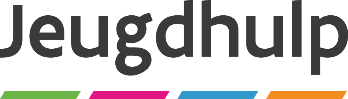 //////////////////////////////////////////////////////////////////////////////////////////////////////////////////////////////////Formulier kandidaatstelling 
Contextbegeleiding Signs of SafetyVlaams Ministerie van Welzijn, Volksgezondheid en Gezin
Agentschap Opgroeien
Afdeling Voorzieningenbeleid Jeugdhulp
Hallepoortlaan 27 in 1060 Brussel
Tel. 02 533 14 15
E-mail: voorzieningenbeleid@opgroeien.beWaar vindt u meer informatie over de kandidaatstelling?Cf. rondzendbrief d.d.01/07/2020: uitbreiding mobiel aanbod gericht op het creëren van veiligheid in de eigen context bij dreigende uithuisplaatsing.Als u vragen of opmerkingen heeft, kunt u bellen naar Nele Haedens (0499/865052). 
of mailen naar voorzieningenbeleid@opgroeien.be
Voor meer informatie over Jeugdhulp kunt u terecht op de website www.jeugdhulp.be.Indienen formulier ten laatste op 25 september 2020 aan:Agentschap Opgroeien
Afdeling Voorzieningenbeleid Jeugdhulp
Hallepoortlaan 27 
1060 BRUSSELEn per e-mail naar voorzieningenbeleid@opgroeien.be.AlgemeenGevraagde capaciteit uitbreiding contextbegeleiding Signs of Safety:      Toelichting:Regio:      Initiatiefnemer Inhoudelijke profilering en concretisering van het aanbodOpmerking: per vraag kunnen er maximaal 15.000 tekens (incl. spaties) ingevuld worden. 1. Beschrijf de wijze waarop invulling zal worden gegeven aan de inhoudelijke bouwstenen van dit aanbod.2. Beschrijf de mate waarin de missie, visie en strategische doelen van de organisatie doordrongen zijn van de filosofie achter Signs of Safety.3. Beschrijf de wijze waarop de begeleidingsaanpak zal toelaten om met de omschreven doelgroep aan de slag te gaan in het kader van veiligheidsplanning.4. Concretiseer het aspect inzake verblijf en geef indien van toepassing de betrokken samenwerkingspartner(s) aan.5. Beschrijf de bestaande en geplande samenwerkingspraktijk met SDJ/GV in het kader van SofS. 6. Beschrijf de concrete kennis, expertise en/of ervaring in kracht-, oplossings- en netwerkgericht werken en specifiek SofS:Welke vormingen/trainingen gegeven door erkende trainers SofS werden reeds gevolgd:Opgroeien voorziet in gemeenschappelijke vormingsmomenten en intervisie. Omschrijf voor jullie organisatie het voorstel van aanpak voor verdere opleiding, intervisie, opvolging en coaching van betrokken contextbegeleiders in functie van deze oproep.Gewenste startdatum van het beoogde aanbodVul de gewenste startdatum van het initiatief in:Ondertekening door de initiatiefnemerVul de onderstaande verklaring inIk bevestig dat alle gegevens in dit formulier naar waarheid zijn ingevuld.OpmerkingDit formulier dient alle informatie te bevatten. Er wordt bij de beoordeling van uw dossier geen rekening gehouden met de inhoud van bijlagen en andere (ondersteunende) documenten.Gegevens van de initiatiefnemerNaam van de initiatiefnemerJuridisch statuutOndernemingsnummerRekeningnummerAdresContactpersoonE-mail contactpersoonErkend/vergund door Vlaamse GemeenschapIndien ja, specifieerGegevens van de afdelingNaam van de afdelingAdresDatumdag              maand              jaar      dag              maand              jaar      dag              maand              jaar      dag              maand              jaar      HandtekeningVoor- en achternaamVoor- en achternaamFunctieFunctie